Overview This Registration Policy sets out the framework governing the domain name registration and use   within “.商标” Generic Top Level Domain (hereinafter “.商标” domain name). “.商标” domain name registrations are open only to individuals, enterprises or organisations (hereinafter “.商标” domain registrants”) who hold valid trademark registrations or applications. They may rely on their existing trademark registrations or applications to apply to register “.商标” domain names in accordance with this Registration Policy.Registrations of “.商标” domain names  must be processed through registrars accredited under ICANN’s 2013 Registrar Accreditation procedures and accredited by the ".商标" Domain Registry (“Registrar”) or through resellers of a Registrar who have been recorded with and approved by the ".商标" Domain Registry (“Reseller”). They must follow the procedures, timeline and other requirements as prescribed in this Registration Policy.The “.商标” Domain Registry is committed to providing a sound and effective mechanism for trademark owners to assert their brands and their trademark rights on the Internet through the registration of “.商标” domain names. To prevent domain name abuse and domain name hijacking and to resolve disputes regarding registrant eligibility, the ".商标" Domain Registry has adopted independent dispute resolution mechanisms which will be administered by accredited third-party dispute resolution service providers.Table of Contents1          Rules on registration and use .........................................................................................................21.1      Introduction ...................................................................................................................................21.2     Registrar Eligibility and Responsibility..........................................................................................31.3     “.商标” domain name Registrant Eligibility and Responsibility ...................................................41.3.1   “.商标” domain name Registrant Eligibility .................................................................................41.3.2   “.商标” domain name Registrant Responsibilities .......................................................................5 1.4      Naming requirements ...................................................................................................................61.4.1   Registration based on a trademark name ......................................................................................61.4.2   Registration comprising of “ a trademark name  +  trademark registration / application particulars” ..................................................................................................................................71.4.3  Length and character requirements  ...............................................................................................71.5     Prohibited Names and Reserved Names ........................................................................................81.6     Required Evidential Materials  ......................................................................................................91.6.1   “.商标” domain name registrants relying  on a valid trademark registration shall provide the following documents. ..................................................................................................................9 1.6.2   “.商标” domain name applicants registrants relying on a valid trademark application shall provide the following documents ................................................................................................91.6.3   Authorised applications...............................................................................................................10 1.6.4  Proof of  Registration or Application ...........................................................................................10 1.6.5  Required evidential materials translation .....................................................................................101.7     Domain name duration, renewal, cancellation, variation and transfer ........................................10 1.7.1  Registration and Renewal Period .................................................................................................101.7.2  Cancellation and suspension ........................................................................................................111.7.3  Change of registrant particulars ...................................................................................................111.7.4  Registrar transfer ..........................................................................................................................121.7     Transfer of domain name ownership (“registrant transfer”) ......................................................... 121.8     WHOIS policy ..............................................................................................................................122       Restrictions on Use .......................................................................................................................133       Dispute Resolution .........................................................................................................................134       Responsibilities of the ".商标" Domain Registry ...........................................................................144.1    Remedies .......................................................................................................................................144.2    Complaint channels .......................................................................................................................145      Governing law ................................................................................................................................156      Glossary ..........................................................................................................................................15Contents1  Rules on registration and use1.1  Introduction	The ".商标" Domain Registry is the ICANN-approved sponsor and  operator for the “.商标” domain name.This Registration Policy sets out the procedure for the administration of the “.商标” domain name including but not limited to the following: registrant eligibility, naming requirements, and requirements relating to evidential materials, domain name renewal and use. The ".商标" Domain Registry will from time to time consult the public, intellectual property organisations or other associations, national/territorial/regional intellectual property organisations, to exchange ideas and conduct research and evaluate possible amendments of this Registration Policy so as to ensure the constant currency of this Registration Policy and the fair and balanced protection of all parties’ interests. Any amendment to this Registration Policy will be published on the ".商标" Domain Registry’s official website (www.internettrademark.com) before formal implementation.1.2  Registrar Eligibility and ResponsibilityRegistration of a “.商标” domain name must be processed through an accredited Registrar or a Reseller. A list of such Registrars and Resellers can be found on the ".商标" Domain Registry’s website. Accredited Registrars/Resellers shall observe the accreditation requirements imposed by ICANN and the ".商标" Domain Registry (http://www.icann.org/en/resources/registrars/raa/approved-with-specs-27jun13-en.htm and http://www.internettrademark.com/en/policies). Accredited Registrars/Resellers shall provide domain name application, registration and related services to “.商标” domain name registrants, including but not limited to registration enquiries, usage enquiries, domain name renewal, domain name hosting, domain name transfer, etc. Registrars shall preserve confidentiality of all trade secrets of the applicants which they became aware of during their provision of the services.If a “.商标” domain name is deemed by a Registrar to violate the ICANN policies，this Registration Policy, or any local laws applicable to the place where the domain name is being used, Accredited Registrars shall inform the applicant accordingly and reject the application. Accredited Registrars shall adopt registration agreements with registrants as prescribed by the ".商标" Domain Registry and handle registration and administrative matters with registrants in accordance with their agreement with the ".商标" Domain Registry and this Registration Policy. Accredited Registrars shall at a minimum provide the following domain name related services to registrants: domain name registration, renewal, management, hosting, Inter-Registrar Transfer, etc. Throughout the term of the domain name registration, Accredited Registrars/Resellers shall provide registrants with reasonable customer support in relation to their “.商标” domain name registrations. Registrants shall contact Accredited Registrars/Resellers directly on matters regarding the registration and management of domain names. Accredited Registrars/Resellers are responsible for submission of the registration details and supporting documents for each domain name to the ".商标" Domain Registry. Records of registration for each domain name shall be kept in the database of the sponsoring Accredited Registrar/Reseller. Accredited Registrars/Resellers shall be responsible for maintaining their own domain name databases. 1.3  “.商标” domain name Registrant Eligibility and Responsibilities1.3.1   “.商标” domain name Registrant Eligibility“.商标” domain name registrations are open only to individuals, enterprises or organisations who hold proof of a valid trademark registration (“Registration Proof”) or a valid trademark application (which refers to a trademark application which has not been invalidated or refused for registration) (“Application Proof”). Such Registration Proof and Application Proof must be issued by a recognised intellectual property organisation of a nation/territory/region (excluding states, provinces, cities, etc.) or a member state of the Madrid Protocol (“Designated Place”). The list of Designated Places currently adopted by the ".商标" Domain Registry is set out in Appendix I. The list may be revised by the ".商标" Domain Registry from time to time. The requirements of evidential materials relating to the Registration Proof and Application Proof are set out in Paragraph 1.6.The accepted categories of trademarks (or trademark applications) are:Pure text trademarksComposite text and figurative trademarksFigurative trademarks with identifiable textCharacters must be in either Chinese (simplified Chinese or traditional Chinese), Latin characters a-z (upper or lower case), and Arabic digits 0 to 9Characters like “&”, “@” contained in a trademark must be replaced by hyphens, while empty spaces in a trademark must either be omitted or replaced by hyphens.Holders of an identical or substantially identical trademark or trademark application are eligible to apply for the same “.商标” domain name; in such cases the application will be processed in accordance with the naming requirements set out below and the “.商标” Domain Names Startup Policy. In case a trademark or an application for a trademark is initially owned by two or more individuals, enterprises or organisations, such joint owners/applicants shall designate one of them to be the registrant. The equitable rights to the domain name shall vest in all the joint owners/applicants.Domain names registered on the basis of a trademark application can only be unlocked for use after submitting Registration Proof (via a Registrar/Reseller) issued by a recognised intellectual property organisation of the relevant Designated Place and after the ".商标" Domain Registry has approved such proof. 1.3.2	“.商标” domain name Registrant ResponsibilitiesAs basic requirements, a registrant shall: Act in good faith and undertake that the information provided in the registration is true, complete, accurate, legal and effective Undertake it is the lawful registrant of the trademark or the lawful applicant of the trademark application Undertake that to the best of their knowledge, the domain name registration does not infringe any third party rights Ensure the domain name is not registered or used for improper purposes; and that it is not registered or used in violation of a legal orderIn accordance with this Registration Policy to use the .商标 Domain; If the domain name resolves to a website, the website shall be  set up as a lawfully operated website without any fraudulent element use and will relate to the underlying information of the trademark or the trademark applicationComply with all local laws applicable to the place where the domain name is being usedComply with the relevant rules of ICANN and the ".商标" Domain RegistryPromptly provide the relevant accurate information and evidence (via the Registrar/Reseller) to the ".商标" Domain Registry and make corresponding amendments. If any of the supporting information submitted in relation to the registration of a domain name changes at any time subsequent to the registration of the domain name, including but not limited to circumstances such as: if the trademark application has been approved or the trademark registration has been renewed; or if the trademark application has been rejected or the trademark registration has been invalidated, cancelled, abandoned, varied or has expired, the registrant shall promptly inform the ".商标" Domain Registry and provide the relevant accurate information and proof to substantiate the continued validity of the relevant trademark, and upon failing to do so, the ".商标" Registry shall have the discretion to cancel the domain name registrationLiable for any failure to meet any of the above commitments.Indemnity requirementsRegistrants shall be responsible for meeting the applicable indemnity obligation vis-a-vis the Registry, and shall indemnify the Registry against all risks, losses and costs incurred as a result of third party complaints or litigation arising out of a domain name registration.“.商标” domain name registrants shall, to the largest extent allowed by the law, defend and indemnify the ".商标" Domain Registry and its directors, senior officers, employees and agents against any claim, loss or liability arising out of a dispute about the application, registration or use of a domain name, and such indemnity shall cover all reasonable legal and other costs arising therefrom. This indemnity survives the termination or expiration of a domain name registration. Compliance requirements“.商标” domain name registrants shall:Comply with all requirements, standards, policies, procedures, and practices announced by ICANN regarding domain name registrantsComply with the domain name operational standards, policies, procedures, and practices which may be established from time to time by the ".商标" Domain Registry, and the requirements pursuant to any relevant agreement between the ".商标" Domain Registry and ICANN which is available at  http://www.internettrademark.com/en/policiesConsent to the use, publication, modification and other processing of the registrant’s personal data by the ".商标" Domain Registry, its designees and Registrars/Resellers in a manner consistent with the purposes specified in its Registry-Registrar Agreement Submit to proceedings commenced under the domain name dispute resolution policies adopted by the ".商标" Domain Registry, including the Sunrise Dispute Resolution Policy (“SDRP”), the Charter Eligibility Dispute Resolution Policy (“CEDRP”),  ICANN’s dispute resolution policies for top-level domain names including the Uniform Domain Name Dispute Resolution Policy (“UDRP”) and the Uniform Rapid Suspension System (“URS”) (collectively "Dispute Resolution Policies”).1.4   Naming requirements“. 商标” is a Top-Level Domain  based on the information shown in the Registration Proof or Application Proof. The naming requirements cover the following three aspects:1.4.1 Registration based on a trademark nameThe following shall be deemed as acceptable domain namesDomain names consisting of the whole trademark name as shown on the Registration Proof or the Application Proof Registration based on a complete name which constitutes an independent part of the trademark as shown on the Registration Proof or the Application Proof. Disclaimed words in a trademark registration/application can be omitted from the domain name.The naming sequence of the characters in a trademark shall follow the sequence shown in the Registration Proof or Application Proof.If the Registration Proof or Application Proof does not conclusively show the sequence in which the characters of a domain name should appear, the application will be referred to an independent team of specialists within the ".商标" Domain Registry (which will comprise of trademark law specialists drawn from a global and regional pool) who may conduct independent research on how the characters are ordered, e.g. checking the trademark owner’s website.1.4.2 Registration comprising of “a trademark name + trademark registration/ application particulars” (or “trademark registration/application particulars” + “a trademark name”)The domain name can consist of a combination of the trademark and its registration/application particulars as specified below, provided that each part remains complete and retains the meaning in the Registration Proof or the Application Proof.Acceptable trademark registration/application particulars are:A corresponding Designated PlaceName of an administrative region or geographical area within the corresponding Designated Place.The goods/services designated in the trademark registration or application (as per current Nice Classification)Names of goods/services of a similar class to the goods/services designated in the trademark registration or application (as per current Nice Classification)Name of the trademark registrant or applicantA trade name or description of the nature of business which forms part of the name of the trademark registrant or applicant.1.4.3  Length and character requirements Length requirements for domain names: from 3 to 63 ASCII characters/ from 2-31 Chinese charactersThe minimum number of characters allowed for a “.商标” domain name is 3 characters or one Chinese character plus one ASCII character. Domain names consisting of a single Chinese character/ASCII character are not allowed for registration. This length requirement is based on ICANN’s reserved names policy. The maximum length allowed for a “.商标” domain name is 63, as per the technical requirements of the IETF (Internet Engineering Task Force) for the Internet DNS. One Latin letter, number or dash shall be counted as one character; one Chinese character shall be counted as two charactersUse of Latin characters without orthographic symbols shall not alter the meaning of the original characters, e.g. by removing the accent in the French language.Hyphens can only be used to replace special symbols such as “&”、“@” as in the name of the registered trademark/trademark application, or to link the trademark name with other permitted information.For a valid “.商标” domain name in simplified Chinese or in traditional Chinese characters, the corresponding traditional Chinese or simplified Chinese characters (and other variant versions of the same Chinese characters) will be reserved and not open for registration. For series trademarks comprising of trademarks in both simplified Chinese and traditional Chinese, the relevant domain name in both language versions can be activated for use.1.5 Prohibited Names and Reserved NamesThe following domain names shall be prohibited or reserved:Domain names which do not form part of the trademark registration/application particulars (including but not limited to the designated goods/services or goods/services belonging to a similar class)Names of administrative regions or geographical areas which are outside or do not correspond to the relevant Designated Place, or names of places that induce a likelihood of confusionDomain names that do not constitute a complete and independent part of the trademark or the trademark applicationAny name on ICANN’s list of prohibited names, including but not limited to all one-character and two-character strings, names of international organisations or bodies such as but not limited to the International Olympic Committee, International Red Cross, Red Crescent Movement and international intergovernmental organisationsDomain names prohibited under local Internet rules where the domain name is being usedDomain names consisting of solely geographical names/generic terms suggestive of the industry or the regional industryDomain names which consist of only a term or terms prohibited by laws or regulations anywhere in the worldDomain names that are deemed to be conflicting with the interests of the public and societyOther domain names that should be reserved or should not be registered as decided by the ".商标" Domain Registry in its discretionThe above requirements on prohibited names shall apply irrespective of whether or not a trademark registration has been obtained or has been applied for. The ".商标" Domain Registry shall have the final say in respect of the above requirements, and shall have an absolute discretion to approve or reject domain name registrations.1.6  Required evidential materials 1.6.1 “.商标” domain name registrants relying on a valid trademark registration shall provide the following documents:Scanned copy of the applicant’s identification: Including but not limited to its business licence, business registration certificate, organization code certificate, or personal identity card as the case may be;Scanned copy of a valid trademark certificateScanned copy of other Registration Proof (if applicable): Including but not limited to proof of trademark renewal, transfer, variation, etc;Scanned copy of the signed “.商标” Domain Registration Undertaking1.6.2  “.商标” domain name registrants relying on a valid trademark application shall provide the following documents:Scanned copy of the applicant’s identification: Including but not limited to its business licence, business registration certificate, organization code certificate, or personal identity card as the case may be;Scanned copy of Application Proof: Including but not limited to proof of acceptance or submission of the trademark application, trademark application form; In case the acceptance notice of the trademark application does not show a name that corresponds to the domain name applied for, the trademark application form shall be submitted).Scanned copy of the signed “.商标”  Domain Registration Undertaking1.6.3   Authorised applicationsApplicants relying on an authorised application shall provide the following supporting documentation:Scanned copy of the signed “.商标” Domain Registration Authorisation LetterOther evidential materials mentioned above in 1.6.1 or 1.6.2.1.6.4   Use of Registration Proof or Application ProofIf any of the required documents are lost or destroyed or cannot be submitted on reasonable grounds, “.商标” domain name applicants may submit other legal and valid documents as Registration Proof or Application Proof, including but not limited to trademark records obtained from the database of the relevant Designated Place. The ".商标" Domain Registry has the discretion as to whether or not to accept such alternative proof.1.6.5   Required evidential materials translationIf any of the documents required are not in Chinese or English, the ".商标" Domain Registry shall request the “.商标” domain name registrant to provide a translation of such documents and any other supporting evidence.1.7  Domain name duration, renewal, cancellation, variation and transfer1.7.1  Registration and Renewal PeriodThe term of registration and status for a domain name shall be reflected in the WHOIS record.Registrants of a domain name based on Registration Proof can choose a term of registration from 1-10 years, with a renewal period of up to 10 years.Registrants of a domain name based on trademark Application Proof are subject to a fixed registration duration of one (1) year; during which the domain name status will be "server hold"(prohibited from resolving, renewal, update and transfer). Upon the expiry date of the one year registration based on trademark Application Proof, a domain name can be renewed for a fixed registration duration of one (1) year provided that at that time the trademark application has not been invalidated or refused for registration. If at any time during the registration duration, a registrant’s trademark application is approved and results in a registered trademark by a recognised intellectual property organisation of the relevant Designated Place, the registrant can submit the registration proof via registrar/reseller to the registry. After approved by the registry,  the domain name will be removed from "server hold" status and can be renewed and resolved according to the rules for domain name based on Registration Proof. The registrant shall be responsible for maintaining that the registered trademark/trademark application used for the “.商标” domain name registration is valid and in effect. If the Registry discovers that the registered trademark/trademark application used for the “.商标” domain name registration is no longer valid due to failure to renew its validation in accordance with the requirements of the Designated Places, a notification will be sent to the registrant and the relevant domain name will be placed in "server hold" status (prohibited from resolving, renewal, update and transfer). The relevant domain name will only be removed from "server hold" status provided that the registrant submits proof of a valid registered trademark/trademark application to the Registry and is validated. The life cycle of a “.商标” domain name follows the ICANN’s relevant requirements for new gTLDs. If a domain name registration has not been renewed and expires, the Registrar may, according to the relevant ICANN requirements and its own operating circumstances, delete the domain name concerned at any time within 45 days after the expiry of the domain name, provided that the Registrar shall use reasonable means to communicate to the registrant the policy for domain name deletion. Registrants should pay attention to that policy of the Registrar to prevent loss caused by any deletion.   Registrars/Resellers will send renewal notices to domain name registrants before the expiration of their “.商标” domain name. The ".商标" Domain Registry shall bear no liability for any failure by a registrant to receive a renewal notice which results in the deletion of the domain name. However, a registrant shall not raise a claim after the expiration of a domain name registration based on the fact that it has not received a renewal notice. The re-registration of domain names shall comply with the ".商标" Domain Registry’s domain name registration policy and shall be subject to eligibility checks.1.7.2  Suspension and Cancellation In accordance with  this ".商标" Domain Registry Policy, ICANN requirements, requests from domain name dispute resolution service providers, notifications by courts or administrative bodies of the place of use of the domain name, or other circumstances deemed appropriate by the Registry in its sole discretion, the ".商标" Domain Registry may suspend, cancel or transfer a registered “.商标” domain name, in order to (i) correct mistakes made by the Accredited Registrars or the ".商标" Domain Registry when processing the domain name registration, or (ii) to deal with issues relating to the validity and subsistence of the underlying trademark, e.g. expiry or cancellation of a trademark registration, or (iii) if other circumstances suggesting invalidity as may be discovered by the ".商标" Domain Registry’s random check; or (iv) resolve or enforce disputes relating to a registered “.商标” Domain; or (v)  prevent the non-payment of the registration fee; or (vi) comply with relevant laws, governmental regulations or requirements, or law enforcement requirements; or (vii) avoid civil or criminal liabilities of the “.商标” Domain Registry or its affiliates, subsidiaries, offices, directors or employees.1.7.3 Change of registrant particularsAny change to the registrant particulars of a registered “.商标” domain name shall require the submission of supporting evidence and the approval of the ".商标" Domain Registry or the Accredited Registrars.1.7.4  Registrar transferRegistrar transfer, i.e. transfer of management of a domain name to another Registrar, should be done in accordance with the ICANN transfer policy available at http://www.icann.org/transfers/policy-12jul04.htm. The transferor Registrar and the transferee Registrar shall follow the above procedures and provide the necessary support to the domain name registrant.
1.7.5  Transfer of domain name ownership (“registrant transfer”)A registrant transfer can only take place after the ".商标" Domain Registry has examined and approved the proof of transfer of the underlying trademark registration or application issued by a recognised intellectual property organisation of the relevant Designated Place, or the transfer is between two parties who own registrations/applications in respect of identical trademarks. The new domain name registrant must also submit domain name registration information which is in compliance with this Registration Policy.1.8   WHOIS policy In light of the ICANN requirement and to uphold consumer interests and public interests such as intellectual property rights protection and law enforcement, the ".商标" Domain Registry shall operate as a "thick" ".商标" Domain Registry and set up a WHOIS database, in which the information (in English and Chinese) submitted by the domain name registrant shall be available for public search at port 43 at: whois.nic.商标, including the domain name, name of the registrant, telephone number, fax number, email address, registration date, expiry date, DNS information. Accredited Registrars shall collect such WHOIS information from the registrants and ensure their completeness and accuracy.The “.商标” domain name database shall contain WHOIS information of at least the following four categories, namely: 1. Registrant contact information2. Administrative contact information 3. Technical contact information 4. Billing contact informationOnly one named person is needed for each category. Proxy service is not allowed for “.商标” domain name registrations.The same person or organisation can be named as the designated person for all four categories. There can only be one Registrant contact associated with each domain name registration (who must be the person supported by the Registration Proof or Application Proof). The format of the WHOIS information must comply with ICANN’s requirement on:  http://www.icann.org/en/resources/registrars/raa/approved-with-specs-27jun13-en.htm#whois Only the following characters are accepted in the WHOIS contact information fields: •  Latin characters: a through z or A through Z •  Numerical: 0 through 9 •  Keyboard symbols: .,&#()-_'~`!@$%^*+={ }[ ]|:;<>?/\"</ Specifically, non-Latin characters cannot be displayed in the ".商标" Domain Registry’s database. 2  Restrictions on Use “.商标” domain name registrants shall ensure that if the domain name resolves to a website, the website shall be  set up as a lawfully operated website without any fraudulent element use and relates to the underlying information of the trademark or the trademark application;If this is not the case, or the website is used for fraudulent acts, theft, misappropriation of other’s trademarks, involves any illegal acts or is likely to cause public confusion or is prejudicial to the public interests, the registrant shall bear all legal liability and indemnify the ".商标" Domain Registry against all losses and costs and/or any claim against the ".商标" Domain Registry arising from the registration of the domain name. In addition, the ".商标" Domain Registry may send a warning to the registrant, or deactivate the domain name, cancel or suspend the registration.Domain names approved for registration based on a trademark application shall only be released for use after the applicant submits Registration Proof issued by a recognised intellectual property organisation of the relevant Designated Place and after the ".商标" Domain Registry has approved such proof. 3  Dispute Resolution Policies Disputes in relation to “.商标” domain names will be handled by the Asian Domain Name Dispute Resolution Center (ADNDRC) and/or other appointed service providers in accordance with the Dispute Resolution Policies. While under dispute, a domain shall be locked and its use inactivated, during which the domain name will be suspended and refused for Inter-Registrar transfer, transfer of ownership, and renewal. The ".商标" Domain Registry and the sponsoring registrar shall comply with the decision of the dispute resolution service provider to transfer, suspend or cancel the domain name if the dispute is upheld.4 Responsibilities of the ".商标" Domain RegistryThe ".商标" Registry shall endeavour to maintain the normal operation of the ".商标" Registry’s equipment relating to “.商标” domain names to allow proper use of the domain names by registrants. The ".商标" Domain Registry however gives no express or implied warranty as to the quality of the network connection. 4.1  Remedies In case of interruption or inability to use registered “.商标” domain names for over 24 consecutive hours due to the ".商标" Domain Registry’s fault or force majeure events (including natural disasters, riots, interruption of telecommunications services, etc.), the ".商标" Domain Registry will make an announcement on its website and automatically extend the registration duration according to the affected period. When calculating the affected period, time periods of less than 12 hours will not be counted, whereas time periods of 12 hours or more but less than 24 hours will be counted a one day.To the extent allowed under the applicable laws, the ".商标" Domain Registry shall not be liable for any special or general damage or loss, whether contractual, tortious or otherwise, in relation to the registration of a “.商标” domain name. In any event, the ".商标" Registry’s liability for damages shall be limited to the amount of registration fee or application fee received by the ".商标" Domain Registry. 4.2  Complaint channelsThe ".商标" Domain Registry will set up a hot line and an email address to receive complaints about the quality of services. Complaints received shall normally be dealt with within 5 working days. The ".商标" Domain Registry shall supervise the conduct of Accredited Registrars and shall take appropriate action as provided in the Registry-Registrar Agreement against their breaches of this Registration Policy. 5  Governing lawThis ".商标" Domain Registry Policy shall be governed by and interpreted in accordance with the laws of the Hong Kong SAR, and any dispute in connection thereto shall be subject to arbitration administered by the Hong Kong International Arbitration Centre (“HKIAC”) under the HKIAC Administered Arbitration Rules in force when the Notice of Arbitration is submitted. The number of arbitrators shall be one. The language of arbitration shall be English. If there is any inconsistency between the Chinese and English versions of this ".商标" Domain Registry Policy, the English version shall prevail.6  GlossaryAppendix 1: List of Designated PlacesThe following nations/territories/regional intellectual property organisations are extracted from the WIPO databse. The English abbreviations of the names and the two letter code follow the standards by ISO-3166-1. The English abbreviations, Chinese abbreviations, two letter codes can be combined with a trademark in order to obtain “.商标” domain name registration. “.商标” Generic Top Level Domain Registry (“.商标” Domain Registry ) Policies“.商标” Generic Top Level Domain Registry (“.商标” Domain Registry ) Policies“.商标” Generic Top Level Domain Registry (“.商标” Domain Registry ) PoliciesTitle“.商标” Domain Name Registration Policy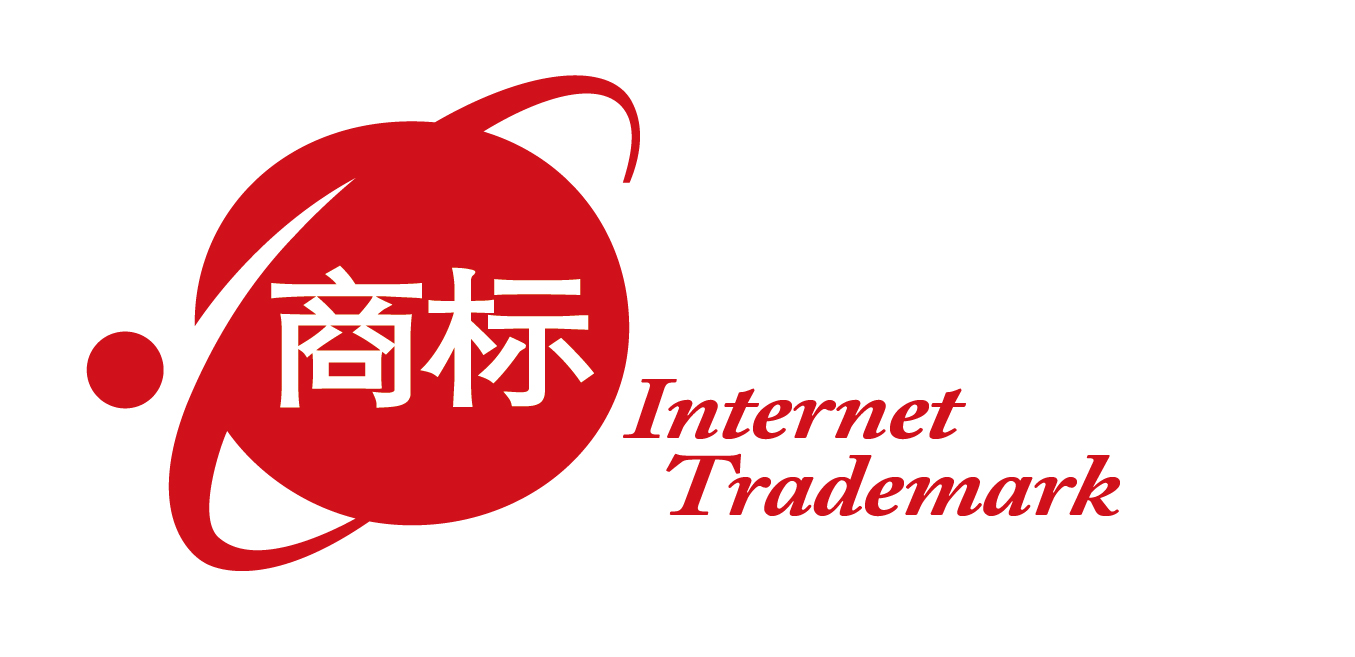 Archive URL：http://www.internettrademark.com/en/policies/registration-policyPrepared By The“.商标” Domain RegistryVersion：V1.0Date：20140801ICANN Internet Corporation for Assigned Names and Numbers Proof of a valid trademark registration (“Registration Proof”)Proof of a valid trademark registration issued by a recognised intellectual property organisation of a nation/territory/region (excluding states, provinces, cities, etc.) or a member state of the Madrid Protocol(“Designated Place”)Proof of valid trademark application (“Application Proof”)Proof of a valid trademark application issued by a recognised intellectual property organisation of a nation/territory/region (excluding states, provinces, cities, etc.) or a member state of the Madrid Protocol(“Designated Place”) , which has not been invalidated or refused for registration) trademark registration / application particularsAcceptable trademark registration/application particulars are:A corresponding Designated PlaceName of an administrative region or geographical area within the corresponding Designated Place.The goods/services designated in the trademark registration or application (as per current Nice Classification)Names of goods/services of a similar class to the goods/services designated in the trademark registration or application (as per current Nice Classification)Name of the trademark registrant or applicantA trade name or description of the nature of business which forms part of the name of the trademark registrant or applicant.Names of goods/services designated in the trademark registration or application Names of goods/services designated in the trademark registration or application as shown on the Registration Proof or Application Proof;Similar ClassSome countries will group together classes of goods/services of a similar nature, or share similar raw materials, consumption habit and channels of sales. trademark recordtrademark records of the recognised intellectual property organisation of a Designated Place showing the trademark registration / application name, names of the designated goods/services, registrant/applicant information, and the status of the trademark.TMCHTrademark Clearing House, The trademark validation organisation designated by ICANN.No.Abbreviation of the Designated Places in EnglishAbbreviation of the Designated Places in ChineseTwo letter code1Afghanistan阿富汗AF2Albania阿尔巴尼亚AL3Algeria阿尔及利亚DZ4Andorra安道尔AD5Angola安哥拉AO6Anguilla安圭拉AI7Argentina阿根廷AR8Armenia亚美尼亚AM9Aruba阿鲁巴AW10Australia澳大利亚AU11Austria奥地利AT12Azerbaijan阿塞拜疆AZ13Bahrain巴林BH14Bangladesh孟加拉国BD15Barbados巴巴多斯BB16Belarus白俄罗斯BY17Bermuda百慕大BM18Bhutan不丹BT19Bolivia玻利维亚BO20Bonaire荷兰加勒比区BQ21Bosnia and Herzegovina波黑BA22Botswana博茨瓦纳BW23Brazil巴西BR24Brunei Darussalam文莱BN25Bulgaria保加利亚BG26Burundi布隆迪BI27Cambodia柬埔寨KH28Canada加拿大CA29Cape Verde佛得角CV30Cayman Islands (the)开曼群岛KY31Chile智利CL32China中国CN33Colombia哥伦比亚CO34Congo(Democratic Republic of the)刚果（金）CD35Congo刚果（布）CG36Costa Rica哥斯达黎加CR37Croatia克罗地亚HR38Cuba古巴CU39Cyprus塞浦路斯CY40Czech Republic 捷克CZ41Denmark丹麦DK42Dominica多米尼克DM43Dominican Republic多米尼加DO44Ecuador厄瓜多尔EC45Egypt埃及EG46El Salvador萨尔瓦多SV47Estonia爱沙尼亚EE48Ethiopia埃塞俄比亚ET49Fiji斐济FJ50Finland芬兰FI51France法国FR52Georgia格鲁吉亚GE53Germany德国DE54Ghana加纳GH55Greece希腊GR56Grenada格林纳达GD57Guatemala危地马拉GT58Guinea几内亚GN59Guyana圭亚那GY60Haiti海地HT61Honduras洪都拉斯HN62The Hong Kong Special Administrative Region of the People's Republic of China香港HK63Hungary匈牙利HU64Iceland冰岛IS65India印度IN66Indonesia印度尼西亚ID67Iran (Islamic Republic of)伊朗IR68Iraq伊拉克IQ69Ireland爱尔兰IE70Israel以色列IL71Italy意大利IT72Jamaica牙买加JM73Japan日本JP74Jordan约旦JO75Kazakhstan哈萨克斯坦KZ76Kenya肯尼亚KE77Korea (the Republic of)韩国KR78Kuwait科威特KW79Kyrgyzstan吉尔吉斯斯坦KG80Lao People's Democratic Republic 老挝LA81Latvia拉脱维亚LV82Lebanon黎巴嫩LB83Lesotho莱索托LS84Liberia利比里亚LR85Liechtenstein列支敦士登LI86Lithuania立陶宛LT87The Macao Special Administrative Region of the People's Republic of China澳门MO88Madagascar马达加斯加MG89Malawi马拉维MW90Malaysia马来西亚MY91Maldives马尔代夫MV92Malta马耳他MT93Mauritius毛里求斯MU94Mexico墨西哥MX95Monaco摩纳哥MC96Mongolia蒙古MN97Montenegro黑山ME98Morocco摩洛哥MA99Mozambique莫桑比克MZ100Myanmar缅甸MM101Namibia纳米比亚NA102Nepal尼泊尔NP103New Zealand新西兰NZ104Nicaragua尼加拉瓜NI105Nigeria尼日利亚NG106Norway挪威NO107Oman阿曼OM108Pakistan巴基斯坦PK109Papua New Guinea巴布亚新几内亚PG110Paraguay巴拉圭PY111Peru秘鲁PE112Philippines 菲律宾PH113Poland波兰PL114Portugal葡萄牙PT115Qatar卡塔尔QA116Romania罗马尼亚RO117Russian Federation (the)俄罗斯联邦RU118Rwanda卢旺达RW119Saint Kitts and Nevis圣基茨和尼维斯KN120Samoa萨摩亚WS121Sao Tome and Principe圣多美和普林西比ST122Saudi Arabia沙特阿拉伯SA123Serbia塞尔维亚RS124Seychelles塞舌尔SC125Sierra Leone塞拉利昂SL126Singapore新加坡SG127Slovenia斯洛文尼亚SI128South Africa南非ZA129Spain西班牙ES130Sri Lanka斯里兰卡LK131Sudan苏丹SD132Suriname苏里南SR133Swaziland斯威士兰SZ134Sweden瑞典SE135Switzerland瑞士CH136Syrian Arab Republic 叙利亚SY137Taiwan (Province of China)台湾TW138Tajikistan塔吉克斯坦TJ139Thailand泰国TH140Tonga汤加TO141Trinidad and Tobago特立尼达和多巴哥TT142Tunisia突尼斯TN143Turkey土耳其TR144Turkmenistan土库曼斯坦TM145Uganda乌干达UG146Ukraine乌克兰UA147United Arab Emirates 阿联酋AE148United Kingdom (the)英国GB149United States of America美国US150Uruguay乌拉圭UY151Uzbekistan乌兹别克斯坦UZ152Venezuela委内瑞拉VE153Yemen也门YE154Zambia赞比亚ZM155Zimbabwe津巴布韦ZW156African Intellectual Property OrganizationOAPI或非洲157African Regional Intellectual Property OrganizationARIPO或非洲区域158Benelux Office for Intellectual PropertyBOIP或比荷卢159Office for Harmonization in the Internal Market OHIM或欧洲